Załącznik nr 6 do Uchwały Nr 1558/17Zarządu Województwa Małopolskiego z dnia 26 września 2017 r.Data:                  Podpis Wnioskodawcy ……………………………………………Wniosek o przyznanie stypendium na rok szkolny 2017/2018wnoszony w odpowiedzi na ogłoszenie naboru 
w ramach projektu pn. „Regionalny Program Stypendialny”
Poddziałanie 10.1.5 Wsparcie uczniów zdolnych
Typ projektu A. regionalny program stypendialny dla uczniów szczególnie uzdolnionych
Regionalnego Programu Operacyjnego Województwa Małopolskiego na lata 2014-2020Numer wniosku: (wypełnia Departament EK)Numer wniosku: (wypełnia Departament EK)EK-052./2017Potwierdzenie wpływu:
(wypełnia Departament EK)A. Dane Ucznia szczególnie uzdolnionegoA. Dane Ucznia szczególnie uzdolnionegoA. Dane Ucznia szczególnie uzdolnionegoA. Dane Ucznia szczególnie uzdolnionegoA. Dane Ucznia szczególnie uzdolnionegoA. Dane Ucznia szczególnie uzdolnionegoA. Dane Ucznia szczególnie uzdolnionegoA. Dane Ucznia szczególnie uzdolnionegoA. Dane Ucznia szczególnie uzdolnionegoA. Dane Ucznia szczególnie uzdolnionegoA. Dane Ucznia szczególnie uzdolnionegoA. Dane Ucznia szczególnie uzdolnionegoA. Dane Ucznia szczególnie uzdolnionegoA. Dane Ucznia szczególnie uzdolnionegoA. Dane Ucznia szczególnie uzdolnionego1. Nazwisko:1. Nazwisko:2. Imię:2. Imię:3. PESEL:4. Adres zamieszkania:4. Adres zamieszkania:4. Adres zamieszkania:4. Adres zamieszkania:4. Adres zamieszkania:4. Adres zamieszkania:4. Adres zamieszkania:4. Adres zamieszkania:4. Adres zamieszkania:4. Adres zamieszkania:4. Adres zamieszkania:4. Adres zamieszkania:4. Adres zamieszkania:4. Adres zamieszkania:4. Adres zamieszkania:a. Województwo:a. Województwo:b. Powiat:b. Powiat:b. Powiat:c. Miejscowość:c. Miejscowość:d. Kod pocztowy /Poczta:d. Kod pocztowy /Poczta:d. Kod pocztowy /Poczta:e. Ulica 
i nr domu/mieszkania:e. Ulica 
i nr domu/mieszkania:f. Nr telefonu:(opcjonalnie)f. Nr telefonu:(opcjonalnie)f. Nr telefonu:(opcjonalnie)5. Uczeń:5. Uczeń:Oświadczenie o posiadanym statusie ucznia: klasy 5, 6 lub 7 szkoły podstawowej, klasy 8 szkoły podstawowej lub klasy dotychczasowego gimnazjum, szkoły ponadpodstawowej lub dotychczasowej szkoły ponadgimnazjalnej.Oświadczenie o posiadanym statusie ucznia: klasy 5, 6 lub 7 szkoły podstawowej, klasy 8 szkoły podstawowej lub klasy dotychczasowego gimnazjum, szkoły ponadpodstawowej lub dotychczasowej szkoły ponadgimnazjalnej.Oświadczenie o posiadanym statusie ucznia: klasy 5, 6 lub 7 szkoły podstawowej, klasy 8 szkoły podstawowej lub klasy dotychczasowego gimnazjum, szkoły ponadpodstawowej lub dotychczasowej szkoły ponadgimnazjalnej.Oświadczenie o posiadanym statusie ucznia: klasy 5, 6 lub 7 szkoły podstawowej, klasy 8 szkoły podstawowej lub klasy dotychczasowego gimnazjum, szkoły ponadpodstawowej lub dotychczasowej szkoły ponadgimnazjalnej.Oświadczenie o posiadanym statusie ucznia: klasy 5, 6 lub 7 szkoły podstawowej, klasy 8 szkoły podstawowej lub klasy dotychczasowego gimnazjum, szkoły ponadpodstawowej lub dotychczasowej szkoły ponadgimnazjalnej.Oświadczenie o posiadanym statusie ucznia: klasy 5, 6 lub 7 szkoły podstawowej, klasy 8 szkoły podstawowej lub klasy dotychczasowego gimnazjum, szkoły ponadpodstawowej lub dotychczasowej szkoły ponadgimnazjalnej.Oświadczenie o posiadanym statusie ucznia: klasy 5, 6 lub 7 szkoły podstawowej, klasy 8 szkoły podstawowej lub klasy dotychczasowego gimnazjum, szkoły ponadpodstawowej lub dotychczasowej szkoły ponadgimnazjalnej.Oświadczenie o posiadanym statusie ucznia: klasy 5, 6 lub 7 szkoły podstawowej, klasy 8 szkoły podstawowej lub klasy dotychczasowego gimnazjum, szkoły ponadpodstawowej lub dotychczasowej szkoły ponadgimnazjalnej.Oświadczenie o posiadanym statusie ucznia: klasy 5, 6 lub 7 szkoły podstawowej, klasy 8 szkoły podstawowej lub klasy dotychczasowego gimnazjum, szkoły ponadpodstawowej lub dotychczasowej szkoły ponadgimnazjalnej.Oświadczenie o posiadanym statusie ucznia: klasy 5, 6 lub 7 szkoły podstawowej, klasy 8 szkoły podstawowej lub klasy dotychczasowego gimnazjum, szkoły ponadpodstawowej lub dotychczasowej szkoły ponadgimnazjalnej.Oświadczenie o posiadanym statusie ucznia: klasy 5, 6 lub 7 szkoły podstawowej, klasy 8 szkoły podstawowej lub klasy dotychczasowego gimnazjum, szkoły ponadpodstawowej lub dotychczasowej szkoły ponadgimnazjalnej.Oświadczenie o posiadanym statusie ucznia: klasy 5, 6 lub 7 szkoły podstawowej, klasy 8 szkoły podstawowej lub klasy dotychczasowego gimnazjum, szkoły ponadpodstawowej lub dotychczasowej szkoły ponadgimnazjalnej.Oświadczenie o posiadanym statusie ucznia: klasy 5, 6 lub 7 szkoły podstawowej, klasy 8 szkoły podstawowej lub klasy dotychczasowego gimnazjum, szkoły ponadpodstawowej lub dotychczasowej szkoły ponadgimnazjalnej.B. Dane szkoły, do której Uczeń szczególnie uzdolniony uczęszczaB. Dane szkoły, do której Uczeń szczególnie uzdolniony uczęszczaB. Dane szkoły, do której Uczeń szczególnie uzdolniony uczęszczaB. Dane szkoły, do której Uczeń szczególnie uzdolniony uczęszcza1. Nazwa szkoły:2. Województwo:3. Miejscowość:4. Kod pocztowy:5. Ulica:6. Numer:7. Nr tel./faksu:C. Dane WnioskodawcyC. Dane WnioskodawcyC. Dane WnioskodawcyC. Dane Wnioskodawcy1. Wnioskodawcą jest: Uczeń mający pełną zdolność do czynności prawnych W takim przypadku i o ile adres zamieszkania Ucznia jest tożsamy z adresem do korespondencji należy przejść do pola C.5. 
Jeśli adres korespondencyjny jest inny należy uzupełnić pola C.4 i przejść do pola C.5.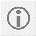  Rodzic lub opiekun prawny ucznia, który oświadcza, że jest uprawniony 
do reprezentacji ucznia  W takim przypadku należy wypełnić poniższe pola.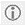  Uczeń mający pełną zdolność do czynności prawnych W takim przypadku i o ile adres zamieszkania Ucznia jest tożsamy z adresem do korespondencji należy przejść do pola C.5. 
Jeśli adres korespondencyjny jest inny należy uzupełnić pola C.4 i przejść do pola C.5. Rodzic lub opiekun prawny ucznia, który oświadcza, że jest uprawniony 
do reprezentacji ucznia  W takim przypadku należy wypełnić poniższe pola. Uczeń mający pełną zdolność do czynności prawnych W takim przypadku i o ile adres zamieszkania Ucznia jest tożsamy z adresem do korespondencji należy przejść do pola C.5. 
Jeśli adres korespondencyjny jest inny należy uzupełnić pola C.4 i przejść do pola C.5. Rodzic lub opiekun prawny ucznia, który oświadcza, że jest uprawniony 
do reprezentacji ucznia  W takim przypadku należy wypełnić poniższe pola.2. Nazwisko:3. Imię:4. Adres do korespondencji:4. Adres do korespondencji:4. Adres do korespondencji:4. Adres do korespondencji:a. Miejscowość:b. Kod pocztowy:c. Poczta:d. Ulica:e. Nr domu/ mieszkania:f. Nr telefonu:(opcjonalnie)5. Oświadczenie o sposobie doręczeń korespondencji:  Wyrażam zgodę na doręczanie pism za pomocą poczty elektronicznej i jednocześnie wnoszę 
o ich doręczanie na podany przeze mnie adres poczty elektronicznej (adres e-mail): ………………………………………………………………………………………………………………………………Jednocześnie przyjmuję do wiadomości, iż służy mi uprawnienie do rezygnacji z doręczania pism za pomocą ww. środka komunikacji elektronicznej.  Nie wyrażam zgody na doręczanie pism za pomocą poczty elektronicznej.5. Oświadczenie o sposobie doręczeń korespondencji:  Wyrażam zgodę na doręczanie pism za pomocą poczty elektronicznej i jednocześnie wnoszę 
o ich doręczanie na podany przeze mnie adres poczty elektronicznej (adres e-mail): ………………………………………………………………………………………………………………………………Jednocześnie przyjmuję do wiadomości, iż służy mi uprawnienie do rezygnacji z doręczania pism za pomocą ww. środka komunikacji elektronicznej.  Nie wyrażam zgody na doręczanie pism za pomocą poczty elektronicznej.5. Oświadczenie o sposobie doręczeń korespondencji:  Wyrażam zgodę na doręczanie pism za pomocą poczty elektronicznej i jednocześnie wnoszę 
o ich doręczanie na podany przeze mnie adres poczty elektronicznej (adres e-mail): ………………………………………………………………………………………………………………………………Jednocześnie przyjmuję do wiadomości, iż służy mi uprawnienie do rezygnacji z doręczania pism za pomocą ww. środka komunikacji elektronicznej.  Nie wyrażam zgody na doręczanie pism za pomocą poczty elektronicznej.5. Oświadczenie o sposobie doręczeń korespondencji:  Wyrażam zgodę na doręczanie pism za pomocą poczty elektronicznej i jednocześnie wnoszę 
o ich doręczanie na podany przeze mnie adres poczty elektronicznej (adres e-mail): ………………………………………………………………………………………………………………………………Jednocześnie przyjmuję do wiadomości, iż służy mi uprawnienie do rezygnacji z doręczania pism za pomocą ww. środka komunikacji elektronicznej.  Nie wyrażam zgody na doręczanie pism za pomocą poczty elektronicznej.  W toku postępowania Wnioskodawca ma obowiązek powiadomienia o każdej zmianie swojego adresu, 
w tym adresu elektronicznego. Konsekwencją zaniedbania przez Wnioskodawcę ww. obowiązku będzie doręczanie pism pod dotychczasowy adres ze skutkiem prawnym.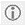   W toku postępowania Wnioskodawca ma obowiązek powiadomienia o każdej zmianie swojego adresu, 
w tym adresu elektronicznego. Konsekwencją zaniedbania przez Wnioskodawcę ww. obowiązku będzie doręczanie pism pod dotychczasowy adres ze skutkiem prawnym.  W toku postępowania Wnioskodawca ma obowiązek powiadomienia o każdej zmianie swojego adresu, 
w tym adresu elektronicznego. Konsekwencją zaniedbania przez Wnioskodawcę ww. obowiązku będzie doręczanie pism pod dotychczasowy adres ze skutkiem prawnym.  W toku postępowania Wnioskodawca ma obowiązek powiadomienia o każdej zmianie swojego adresu, 
w tym adresu elektronicznego. Konsekwencją zaniedbania przez Wnioskodawcę ww. obowiązku będzie doręczanie pism pod dotychczasowy adres ze skutkiem prawnym.D. Średnia ocen Ucznia szczególnie uzdolnionego w roku szkolnym 2016/2017D. Średnia ocen Ucznia szczególnie uzdolnionego w roku szkolnym 2016/2017Średnia arytmetyczna ocen:z przedmiotów z zakresu kształcenia ogólnego:  ,   z przedmiotów przyrodniczych, informatycznych, języków obcych nowożytnych, matematyki i przedsiębiorczości: ,    Do wniosku należy dołączyć oryginał lub kserokopię poświadczoną za zgodność z oryginałem świadectwa szkolnego lub zaświadczenie o średniej ocen z powyższych przedmiotów.  Wykazy przedmiotów, z których należy obliczyć średnią zostały udostępnione na stronie internetowej. Do wniosku należy dołączyć oryginał lub kserokopię poświadczoną za zgodność z oryginałem świadectwa szkolnego lub zaświadczenie o średniej ocen z powyższych przedmiotów.  Wykazy przedmiotów, z których należy obliczyć średnią zostały udostępnione na stronie internetowej.E. Dodatkowe punkty premiująceE. Dodatkowe punkty premiująceE. Dodatkowe punkty premiująceE. Dodatkowe punkty premiująceKonkursy i olimpiady:Konkursy i olimpiady:Konkursy i olimpiady:Konkursy i olimpiady:Czy Wnioskodawca ubiega się o dodatkowe punkty z tytułu uzyskanych przez Ucznia szczególnie uzdolnionego osiągnięć w konkursach i olimpiadach?  TAK                                                                             NIE Jeśli zaznaczono TAK należy wypełnić poniższą tabelę oraz dołączyć do wniosku oryginał 
lub kserokopię poświadczoną za zgodność z oryginałem zaświadczenia organizatora konkursu 
lub olimpiady (o ile okoliczność ta nie została poświadczona na świadectwie szkolnym).  Wykazy konkursów i olimpiad oraz olimpiad międzynarodowych zostały udostępnione na stronie internetowej.  Jeśli zaznaczono NIE należy przejść do pola E.2.Czy Wnioskodawca ubiega się o dodatkowe punkty z tytułu uzyskanych przez Ucznia szczególnie uzdolnionego osiągnięć w konkursach i olimpiadach?  TAK                                                                             NIE Jeśli zaznaczono TAK należy wypełnić poniższą tabelę oraz dołączyć do wniosku oryginał 
lub kserokopię poświadczoną za zgodność z oryginałem zaświadczenia organizatora konkursu 
lub olimpiady (o ile okoliczność ta nie została poświadczona na świadectwie szkolnym).  Wykazy konkursów i olimpiad oraz olimpiad międzynarodowych zostały udostępnione na stronie internetowej.  Jeśli zaznaczono NIE należy przejść do pola E.2.Czy Wnioskodawca ubiega się o dodatkowe punkty z tytułu uzyskanych przez Ucznia szczególnie uzdolnionego osiągnięć w konkursach i olimpiadach?  TAK                                                                             NIE Jeśli zaznaczono TAK należy wypełnić poniższą tabelę oraz dołączyć do wniosku oryginał 
lub kserokopię poświadczoną za zgodność z oryginałem zaświadczenia organizatora konkursu 
lub olimpiady (o ile okoliczność ta nie została poświadczona na świadectwie szkolnym).  Wykazy konkursów i olimpiad oraz olimpiad międzynarodowych zostały udostępnione na stronie internetowej.  Jeśli zaznaczono NIE należy przejść do pola E.2.Czy Wnioskodawca ubiega się o dodatkowe punkty z tytułu uzyskanych przez Ucznia szczególnie uzdolnionego osiągnięć w konkursach i olimpiadach?  TAK                                                                             NIE Jeśli zaznaczono TAK należy wypełnić poniższą tabelę oraz dołączyć do wniosku oryginał 
lub kserokopię poświadczoną za zgodność z oryginałem zaświadczenia organizatora konkursu 
lub olimpiady (o ile okoliczność ta nie została poświadczona na świadectwie szkolnym).  Wykazy konkursów i olimpiad oraz olimpiad międzynarodowych zostały udostępnione na stronie internetowej.  Jeśli zaznaczono NIE należy przejść do pola E.2.Nazwa konkursu organizowanego 
na podstawie właściwych przepisów prawa:Nazwa konkursu organizowanego 
na podstawie właściwych przepisów prawa:Rok szkolny, w którym przeprowadzany był konkurs:Osiągnięcie (laureat, finalista):Nazwa olimpiady organizowanej 
na podstawie właściwych przepisów prawa:Nazwa olimpiady organizowanej 
na podstawie właściwych przepisów prawa:Rok szkolny, w którym przeprowadzana była olimpiada:Osiągnięcie (laureat, finalista, uczestnik):Nazwa olimpiady międzynarodowejNazwa olimpiady międzynarodowejRok szkolny, w którym przeprowadzana była olimpiada międzynarodowaOsiągnięcie (zwycięzca, laureat, finalista, wyróżnienie):Niestandardowe formy kształcenia:Niestandardowe formy kształcenia:Niestandardowe formy kształcenia:Niestandardowe formy kształcenia:Czy Wnioskodawca ubiega się o dodatkowe punkty z tytułu uczestnictwa przez Ucznia szczególnie uzdolnionego w niestandardowych formach kształcenia?  TAK                                                                             NIE Jeśli zaznaczono TAK należy wypełnić poniższą tabelę oraz dołączyć do wniosku oryginał lub kserokopię poświadczoną za zgodność z oryginałem zezwolenia na indywidualny program lub tok nauki (o ile okoliczność ta nie została poświadczona na świadectwie szkolnym) lub zaświadczenia o uczestnictwie w zajęciach przewidzianych tokiem studiów wydanego przez organizatora tych zajęć.  Jeśli zaznaczono NIE należy przejść do pola F.Czy Wnioskodawca ubiega się o dodatkowe punkty z tytułu uczestnictwa przez Ucznia szczególnie uzdolnionego w niestandardowych formach kształcenia?  TAK                                                                             NIE Jeśli zaznaczono TAK należy wypełnić poniższą tabelę oraz dołączyć do wniosku oryginał lub kserokopię poświadczoną za zgodność z oryginałem zezwolenia na indywidualny program lub tok nauki (o ile okoliczność ta nie została poświadczona na świadectwie szkolnym) lub zaświadczenia o uczestnictwie w zajęciach przewidzianych tokiem studiów wydanego przez organizatora tych zajęć.  Jeśli zaznaczono NIE należy przejść do pola F.Czy Wnioskodawca ubiega się o dodatkowe punkty z tytułu uczestnictwa przez Ucznia szczególnie uzdolnionego w niestandardowych formach kształcenia?  TAK                                                                             NIE Jeśli zaznaczono TAK należy wypełnić poniższą tabelę oraz dołączyć do wniosku oryginał lub kserokopię poświadczoną za zgodność z oryginałem zezwolenia na indywidualny program lub tok nauki (o ile okoliczność ta nie została poświadczona na świadectwie szkolnym) lub zaświadczenia o uczestnictwie w zajęciach przewidzianych tokiem studiów wydanego przez organizatora tych zajęć.  Jeśli zaznaczono NIE należy przejść do pola F.Czy Wnioskodawca ubiega się o dodatkowe punkty z tytułu uczestnictwa przez Ucznia szczególnie uzdolnionego w niestandardowych formach kształcenia?  TAK                                                                             NIE Jeśli zaznaczono TAK należy wypełnić poniższą tabelę oraz dołączyć do wniosku oryginał lub kserokopię poświadczoną za zgodność z oryginałem zezwolenia na indywidualny program lub tok nauki (o ile okoliczność ta nie została poświadczona na świadectwie szkolnym) lub zaświadczenia o uczestnictwie w zajęciach przewidzianych tokiem studiów wydanego przez organizatora tych zajęć.  Jeśli zaznaczono NIE należy przejść do pola F.Forma niestandardowego kształcenia (zaznacz właściwe):Forma niestandardowego kształcenia (zaznacz właściwe):Forma niestandardowego kształcenia (zaznacz właściwe):Rok szkolny:Indywidualny program lub tok naukiIndywidualny program lub tok naukiUczestnictwo w zajęciach przewidzianych tokiem studiówUczestnictwo w zajęciach przewidzianych tokiem studiówF. Dodatkowe punkty eliminujące bariery edukacyjne1. Zamieszkiwanie na obszarze wiejskimCzy Wnioskodawca ubiega się o dodatkowe punkty z tytułu zamieszkiwania przez Ucznia szczególnie uzdolnionego na obszarze wiejskim?  TAK                                                                             NIE Jeśli zaznaczono TAK należy złożyć (podpisać) poniższe oświadczenie o zamieszkiwaniu na obszarze wiejskim.  Jeśli zaznaczono NIE należy przejść do pola F.2. Obszarem wiejskim jest obszar uznany w klasyfikacji jednostek przestrzennych zdefiniowanej przez Eurostat (Degree of Urbanisation - DEGURBA) za obszar o małej gęstości zaludnienia według danych dla roku referencyjnego 2012. Wykaz obszarów wiejskich został udostępniony na stronie internetowej.Ja niżej podpisany oświadczam, że adres zamieszkania Ucznia szczególnie uzdolnionego podany w polu A.4, jest zgodny ze stanem faktycznym i znajduje się na obszarze:  Województwa Małopolskiego, gmina:   Województwa , gmina: ……………………………….., NUTS 3: …………W przypadku zaistnienia uzasadnionych wątpliwości, co do powyższej okoliczności zobowiązuję się przedłożyć dokumenty poświadczające fakt zamieszkiwania Ucznia szczególnie uzdolnionego 
pod wskazanym adresem.Data:                  Podpis Wnioskodawcy …………………………………………2. Rodzina ucznia znajduje się w trudnej sytuacji materialnejCzy Wnioskodawca ubiega się o dodatkowe punkty z uwagi na trudną sytuację materialną rodziny Ucznia szczególnie uzdolnionego?  TAK                                                                             NIE Jeśli zaznaczono TAK należy dołączyć do wniosku oryginał lub kserokopię poświadczoną za zgodność 
z oryginałem decyzji w sprawie ustalenia prawa do zasiłku rodzinnego oraz dodatków do zasiłku rodzinnego lub oświadczenie o przysługującym uprawnieniu do otrzymania zasiłku rodzinnego 
oraz dodatków do zasiłku rodzinnego, gdy sprawa o ustalenie prawa do zasiłku rodzinnego 
oraz dodatków do zasiłku rodzinnego jest w toku – w takim przypadku Wnioskodawca zobowiązany jest do przedłożenia decyzji ustalającej prawo najpóźniej na 7 dni przed utworzeniem list, pod rygorem 
nie udowodnienia okoliczności, na którą Wnioskodawca się powołuje.  Jeśli zaznaczono NIE należy przejść do pola F.3.3. Uczeń jest członkiem rodziny wielodzietnejCzy Wnioskodawca ubiega się o dodatkowe punkty z uwagi na okoliczność, że Uczeń szczególnie uzdolniony jest członkiem rodziny wielodzietnej?  TAK                                                                             NIE Jeśli zaznaczono TAK należy dołączyć do wniosku oświadczenie o wywodzeniu się Ucznia z rodziny wielodzietnej. Jeśli zaznaczono NIE należy przejść do pola F.4.4. Uczeń jest osobą niepełnosprawnąCzy Wnioskodawca ubiega się o dodatkowe punkty z uwagi na okoliczność, że Uczeń szczególnie uzdolniony jest osobą niepełnosprawną?  TAK                                                                             NIE Jeśli zaznaczono TAK należy dołączyć do wniosku oryginał lub kserokopię poświadczoną za zgodność 
z oryginałem aktualnego orzeczenia o niepełnosprawności Ucznia.  Jeśli zaznaczono NIE należy przejść do pola G.G. Oświadczenia WnioskodawcyNiniejszym potwierdzam prawdziwość danych zamieszczonych we wniosku o przyznanie stypendium 
i w dokumentach do niego załączonych.Data:                  Podpis Wnioskodawcy ……………………………………………… 	                                                                                                  Niniejszym oświadczam, że zapoznałem się z Regulaminem wsparcia uczniów szczególnie uzdolnionych 
w zakresie przedmiotów przyrodniczych, informatycznych, języków obcych nowożytnych, matematyki 
lub przedsiębiorczości w ramach Poddziałania 10.1.5 Regionalnego Programu Operacyjnego Województwa Małopolskiego na lata 2014-2020 przyjętym Uchwałą Nr XL/621/17 Sejmiku Województwa Małopolskiego 
z dnia 28 sierpnia 2017 r. (Dz. Urz. Woj. Małopolskiego z 2017 r., poz. 5511).Data:                  Podpis Wnioskodawcy ………………………………………………Niniejszym wyrażam zgodę na przetwarzanie podanych przeze mnie danych osobowych w związku 
z prowadzonym naborem wniosków o przyznanie stypendium, a w przypadku otrzymania stypendium również w związku z realizacją projektu pn. „Regionalny Program Stypendialny” w ramach Regionalnego Programu Operacyjnego Województwa Małopolskiego. Przyjmuję do wiadomości, że:administratorem tak zebranych danych osobowych jest Województwo Małopolskie, ul. Basztowa 22, 
31-156 Kraków, adres do korespondencji: ul. Racławicka 56, 30-017 Kraków,moje dane osobowe będą przetwarzane wyłącznie w związku z prowadzonym naborem wniosków
o przyznanie stypendium, a w przypadku otrzymania stypendium również w związku z realizacją projektu pn. „Regionalny Program Stypendialny”,moje dane osobowe mogą zostać udostępnione innym podmiotom uprawnionym do kontroli/ weryfikacji poprawności prowadzonego naboru,podanie danych jest dobrowolne, mam prawo dostępu do treści swoich danych i ich poprawiania.Data:                   Podpis Ucznia:              ………………………………………………Data:                    Podpis Wnioskodawcy: ………………………………………………H. ZałącznikiH. ZałącznikiKopia świadectwa szkolnego za rok szkolny 2016/2017 lub zaświadczenie o średniej ocen z przedmiotów z zakresu kształcenia ogólnego oraz z przedmiotów przyrodniczych, informatycznych, języków obcych nowożytnych, matematyki i przedsiębiorczości,Kopia zaświadczenia organizatora konkursu lub olimpiady (o ile okoliczność ta nie została poświadczona na świadectwie szkolnym),Kopia zezwolenia na indywidualny program lub tok nauki (o ile okoliczność ta nie została poświadczona na świadectwie szkolnym),Kopia zaświadczenia o uczestnictwie w zajęciach przewidzianych tokiem studiów wydanego 
przez organizatora tych zajęć,Kopia decyzji w sprawie ustalenia prawa do zasiłku rodzinnego oraz dodatków do zasiłku rodzinnego,Oświadczenie o przysługującym uprawnieniu do otrzymania zasiłku rodzinnego oraz dodatków 
do zasiłku rodzinnego,Oświadczenie o wywodzeniu się ucznia z rodziny wielodzietnej,Kopia aktualnego orzeczenia o niepełnosprawności ucznia.